Publicado en Madrid el 28/06/2021 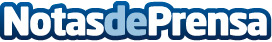 El análisis del tacógrafo de TADIG en informes periciales, clave en la resolución de conflictosEl análisis de la información del tacógrafo y el informe pericial facilitan la resolución de disputas laborales del sector transporteDatos de contacto:TADIG Gestión del tacógrafo910602424Nota de prensa publicada en: https://www.notasdeprensa.es/el-analisis-del-tacografo-de-tadig-en-informes Categorias: Nacional Derecho Logística Industria Automotriz http://www.notasdeprensa.es